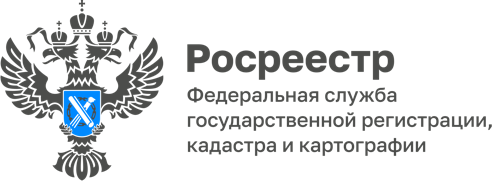 ПРЕСС-РЕЛИЗ10.02.2023Результаты контрольно-надзорной деятельности за 12 месяцев 2022За 12 месяцев 2022 года Управлением Росреестра по Алтайскому краю проведено 5474 контрольных (надзорных) мероприятия без взаимодействия с контролируемыми лицами, в том числе 1337 выездных обследований и 4137 наблюдения за соблюдением обязательных требований; а также 9 плановых и 94 внеплановых контрольных (надзорных) мероприятия с взаимодействием с контролируемыми лицами. К последним относятся 4 рейдовых осмотра, 24 документарные и 75 выездных проверок.По результатам мероприятий выявлено 58 нарушений земельного законодательства, в том числе 17 связанных с самовольным занятием земельных участков (ст. 7.1 КоАП РФ), 3 связанных с нецелевым использованием земельных участков (ч. 1 ст. 8.8 КоАП РФ), 36 связанных с неисполнением ранее выданных предписаний (ст. 19.5 КоАП РФ) и 2 связанных с иными нарушениями земельного законодательства. Также было выявлено 4577 признака нарушения земельного законодательства.Всего за истекший период 2022 года мероприятия по федеральному государственному земельному контролю (надзору) были проведены в отношении земельных участков общей площадью свыше 361,39 тыс. га.Особое внимание в 2022 году уделялось Управлением профилактике нарушения обязательных требований. Так в 2022 году объявлено в 17 раз больше предостережений о недопустимости нарушения обязательных требований, чем за весь 2021 год (в 2022 году объявлено 4983 предостережения, в 2021 – 291). Помимо объявления предостережений, государственными инспекторами Управления в 2022 году осуществлено 213 профилактических визитов, более 1500 консультирований по вопросам организации и осуществления федерального государственного земельного контроля (надзора), порядка осуществления контрольных (надзорных) мероприятий, порядка обжалования действий (бездействия) должностных лиц органа государственного надзора, получения информации о нормативных правовых актах (их отдельных положениях), содержащих обязательные требования по федеральному государственному земельному контролю (надзору).Об Управлении Росреестра по Алтайскому краюУправление Федеральной службы государственной регистрации, кадастра и картографии по Алтайскому краю (Управление Росреестра по Алтайскому краю) является территориальным органом Федеральной службы государственной регистрации, кадастра и картографии (Росреестр), осуществляющим функции по государственной регистрации прав на недвижимое имущество и сделок с ним, по оказанию государственных услуг в сфере осуществления государственного кадастрового учета недвижимого имущества, землеустройства, государственного мониторинга земель, государственной кадастровой оценке, геодезии и картографии. Выполняет функции по организации единой системы государственного кадастрового учета и государственной регистрации прав на недвижимое имущество, инфраструктуры пространственных данных РФ. Ведомство осуществляет федеральный государственный надзор в области геодезии и картографии, государственный земельный надзор, государственный надзор за деятельностью саморегулируемых организаций кадастровых инженеров, оценщиков и арбитражных управляющих. Подведомственное учреждение Управления - филиал ППК «Роскадастра» по Алтайскому краю. Руководитель Управления, главный регистратор Алтайского края – Юрий Викторович Калашников.Контакты для СМИПресс-секретарь Управления Росреестра по Алтайскому краю Корниенко Оксана Николаевна 8 (3852) 29 17 44, 509722press_rosreestr@mail.ru 656002, Барнаул, ул. Советская, д. 16Сайт Росреестра: www.rosreestr.gov.ru	Яндекс-Дзен: https://dzen.ru/id/6392ad9bbc8b8d2fd42961a7	ВКонтакте: https://vk.com/rosreestr_altaiskii_krai Телеграм-канал: https://web.telegram.org/k/#@rosreestr_altaiskii_kraiОдноклассники: https://ok.ru/rosreestr22alt.krai